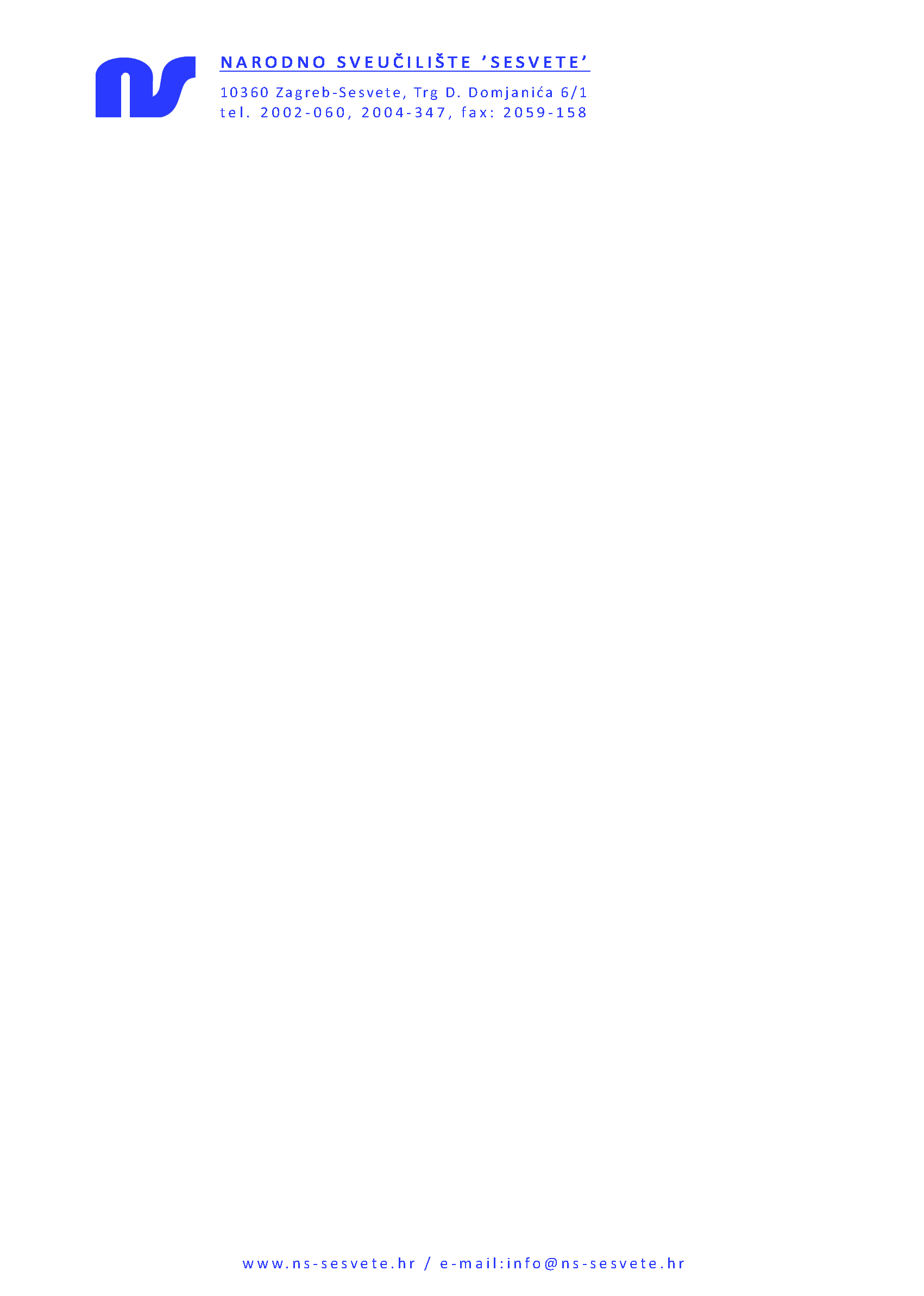 Urbroj: 1-88/23Sesvete, 3. veljače 2023.Na temelju članaka 40. i 41. Zakona o ustanovama (Narodne novine, br. 76/93, 29/97, 47/99, 35/08., 127/19. i 151/22.), članka 40. stavaka 3., 5., 7. i 8. Zakona o kulturnim vijecima i financiranju javnih potreba u kulturi (Narodne novine, br. 83/22.) te članaka 28. i 29. Statuta Narodnog sveučilišta "Sesvete", Urbroj: 1-612/22 od 28. studenoga 2022., Upravno vijeće Narodnog sveučilišta „Sesvete“ na sjednici održanoj 2. veljače 2023. godine, donosi ODLUKU O PONIŠTENJU JAVNOG NATJEČAJAza izbor i imenovanje ravnatelja/ice Narodnog sveučilišta “Sesvete“koji je objavljen u „Narodnim novinama“, broj: 5/2023. od 13. 01. 2023. god. i mrežnoj stranici Narodnog sveučilišta „Sesvete“, https://ns-sesvete.hr/IPoništava se natječaj za izbor i imenovanje ravnatelja/ice Narodnog sveučilišta „Sesvete“ – 1 izvršitelj/ica na određeno vrijeme.IIProtiv ove Odluke nije dopušteno podnošenje pravnih lijekova. 	IIIOva odluka stupa na snagu danom donošenja i bit će objavljena u Narodnim novinama i na mrežnoj stranici Narodnog sveučilišta „Sesvete“ te se dostavlja svim kandidatima prijavljenim na javni natječaj za koje je utvrđeno da zadovoljavaju formalne uvjete natječaja.Predsjednica Upravnog vijeća Narodnog sveučilišta “Sesvete“_________________________________Koraljka Sopta